Амурская Областная  Общественная Молодежная Организация «ПУЛЬС»___   675000, Амурская область, г. Благовещенск, ул.Красноармейская, 124-201 , тел. ( 4162) 770-710, E-mail: lfokina@list.ruОГРН: 1022800000948  ИНН: 2801074015 КПП: 280101001Руководителям  СО НКО Амурской областиУважаемые коллеги!Амурская областная общественная молодежная организация «Пульс», при финансовой поддержке Фонда президентских грантов реализует социальный проект «Фандрайзинг, для успешного развития». В рамках проекта с 25.02.2020 – по 28.02.2020 г. будет проводиться выездной тренинг  для специалистов некоммерческих организаций    "Фандрайзинг: основы и креативность"».Цель :  Подготовка специалистов по привлечению ресурсов для деятельности НКО. Для проведения тренинга приглашены эксперты федерального и регионального уровней. Основной блок курса проведет тренер- консультант по фандрайзингу Бодунген Алексей Юрьевич, директор тренингового  центра «Голубка» ( г. Москва ).Успешный  опыт  привлечения ресурсов в Приморском крае представит эксперт Казакова Марина Викторовна (г. Владивосток).В рамках тренинга участники   повысят уровень своих компетенций,  приобретут навыки использования различных инструментов в сфере привлечения   ресурсов,  разработают фандрайзинговые планы для своих организаций.  Отбор участников будет производиться на конкурсной основе, на основании заполненных анкет.  Количество мест ограничено. От организации может подать заявку один участник.  С каждым участником тренинга будет заключен договор . Мероприятие будет проходить на базе Государственного автономного учреждения здравоохранения Амурской области «Санаторий «Василек»». Организаторы мероприятия берут на себя расходы по обеспечению участников питанием и проживанием, канцелярскими наборами, раздаточным материалом, а также оплачивают проезд группы участников из г. Благовещенск до места проведения (п.Мухинка, ГАУЗ АО «Санаторий «Василек») и обратно. Оплату проезда от места жительства до г. Благовещенск и обратно обеспечивает направляющая сторона.Обязательное условие: участие в мероприятии от начала до конца обучающей программы. 	Потенциальным участникам необходимо заполнить форму заявки (прил. № 1) и предоставить   в АООМО «Пульс» по электронной почте: lfokina@list.ru до 14 февраля 2020 года. Итоги конкурсного отбора участников будут известны 17 февраля 2020 г. Подробная информация по тел. (4162) 770-710, моб. 89145905218 Фокина Лариса Валерьевна – руководитель проекта  «Фандрайзинг,  для успешного развития»» Председатель правления  АООМО «Пульс»             Л.В.Фокина 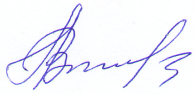 Приложение № 1 ЗАЯВКА на участие в тренинге «Фандрайзинг: основы и креативность» В поле ниже ответьте, пожалуйста , на вопросы:Заполненную форму заявки необходимо направить в АООМО «Пульс» по электронной почте: lfokina@list.ru до 14 февраля 2020 года, тема письма «Заявка на тренинг»   Ф.И.О.Дата рожденияНазвание организации, дата создания ТелефонАдрес электронной почтыОсновные направления  деятельности организации:Опишите опыт организации в сфере привлечения ресурсов (если имеется) :Ваша роль и  личные достижения в развитии организации:Ваша личная мотивация участия в тренинге: 